	 OBJEDNÁVKA: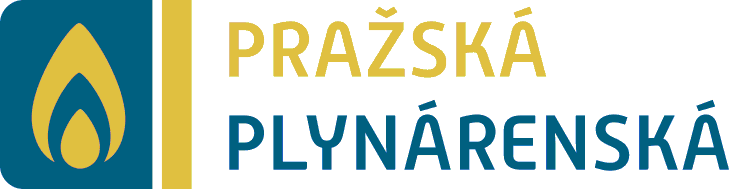 Datum vystavení:46000144528.6.2021Pražská plynárenská, a. s. Národní 37110 00 Praha 1-Nové Město DIČ: CZ60193492DODAVATELDopravní podnik hl.m. Prahy , akciováspolečnost Sokolovská 42/217190 22 Praha 9 DIČ: CZ00005886IČ:60193492IČ:00005886Kontaktní osoba:''''''''''''''''''' ''''''''''''' ''''''' '''''''''' ''''''''' ''''''''''''''Číslo dodavatele: Smlouva: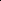 0000101745'''''''''''''''''''''''': Incoterms:'''''' ''''''''''Žádáme dodavatele, aby uváděli číslo objednávky v korespondenci, dodacích listech a na všech fakturách. V p řípadě chybějícího čísla objednávky na faktuře nemůže být tato faktura zpracována a bude vrácena zpět dodavateli.Výše uvedená celková cena je bez DPH.Ostatní informace:Upozorňujeme, že společnost Pražská plynárenská, a.s., zpracovává osobní údaje pro ú čely, v rozsahu a za podmínek uvedenýchv dokumentu Informace o zpracování osobních údajů dostupném na http://www.ppas.cz/o-nas/povinne-zverejnovane-informace a dále na vyžádání v sídle společnosti.Nedílnou součástí této objednávky jsou Objednací obchodní podmínky uvedené na http://www.ppas.cz/o-nas/vyberova-rizeni.Dle § 109 zákona č.235/2004 Sb. o DPH v platném znění budou platby faktur plátcům DPH prováděny pouze na ZVEŘEJNĚNÉ BANKOVNÍ ÚČTY v databázi MF ČR.Objednatel tímto sděluje Dodavateli, že je z hlediska zákona č. 340/2015 Sb. o zvláštních podmínkách účinnosti některých smluv, uveřejňování těchto smluv a o registru smluv (zákon o registru smluv) povinným subjektem uvedeným v § 2 odst. 1 písm. n) zákona o registru smluv, a z tohoto důvodu bude tato Objednávka zveřejněna v registru smluv. Zveřejnění zajistí Objednatel.''''''''' ''''''''' '''''''''''''''' ''''''''''''''''''''''''''''''''' ''''''''''''''''''' ''''''''''''''''''''''''''''''''''''Vystavil: ''''''''''''''''''''''''''' '''''''''''' '''''''''''''' ''''''''''''''''''''''''''''''''''''''''''''''''''''''''''''' '''''''' '''''''''''''''''''''''''''Pražská plynárenská, a.s., Národní 37, 110 00 Praha 1 – Nové M ěsto, Česká republika, www.ppas.cz, zapsaná v Obchodním rejstříku, vedeném Městským soudem v Praze, pod spisovou značkou B 23371 / 1Objednáváme u Vás:kupóny MHD '''''''' '''''''''''' '''''''''''''''''''''''''''''''''.Objednáváme u Vás:kupóny MHD '''''''' '''''''''''' '''''''''''''''''''''''''''''''''.Objednáváme u Vás:kupóny MHD '''''''' '''''''''''' '''''''''''''''''''''''''''''''''.Pol.Materiál/SlužbaOznačeníObjednacímnožstvíMJCenaza jednotkuMěnaHodnotaza položkuDatumdodání00010   '''''''''''''''''''''''''''' '' ''''''''''''''''''''00010   '''''''''''''''''''''''''''' '' ''''''''''''''''''''00010   '''''''''''''''''''''''''''' '' '''''''''''''''''''''''' ''''''''''' '''''''''''''''''''''''''''''''' '''''''''''''''''''''''''''''''''' ''''''''''''''' ''''''''''''''' '''''''''''''''''''''''''''''' ''''''''''''''' ''''''''''''''''''''''''Celková cena:Celková cena:Celková cena:'''''' '''''''''''''''' CZK'''''' '''''''''''''''' CZK